Уважаемые будущие супруги, молодожены и молодые семейные пары!                            Специалисты отделения психолого-педагогической помощи семье и детям                                              БУ ХМАО-Югры «КЦСОН «Забота»   приглашают принять участие молодые пары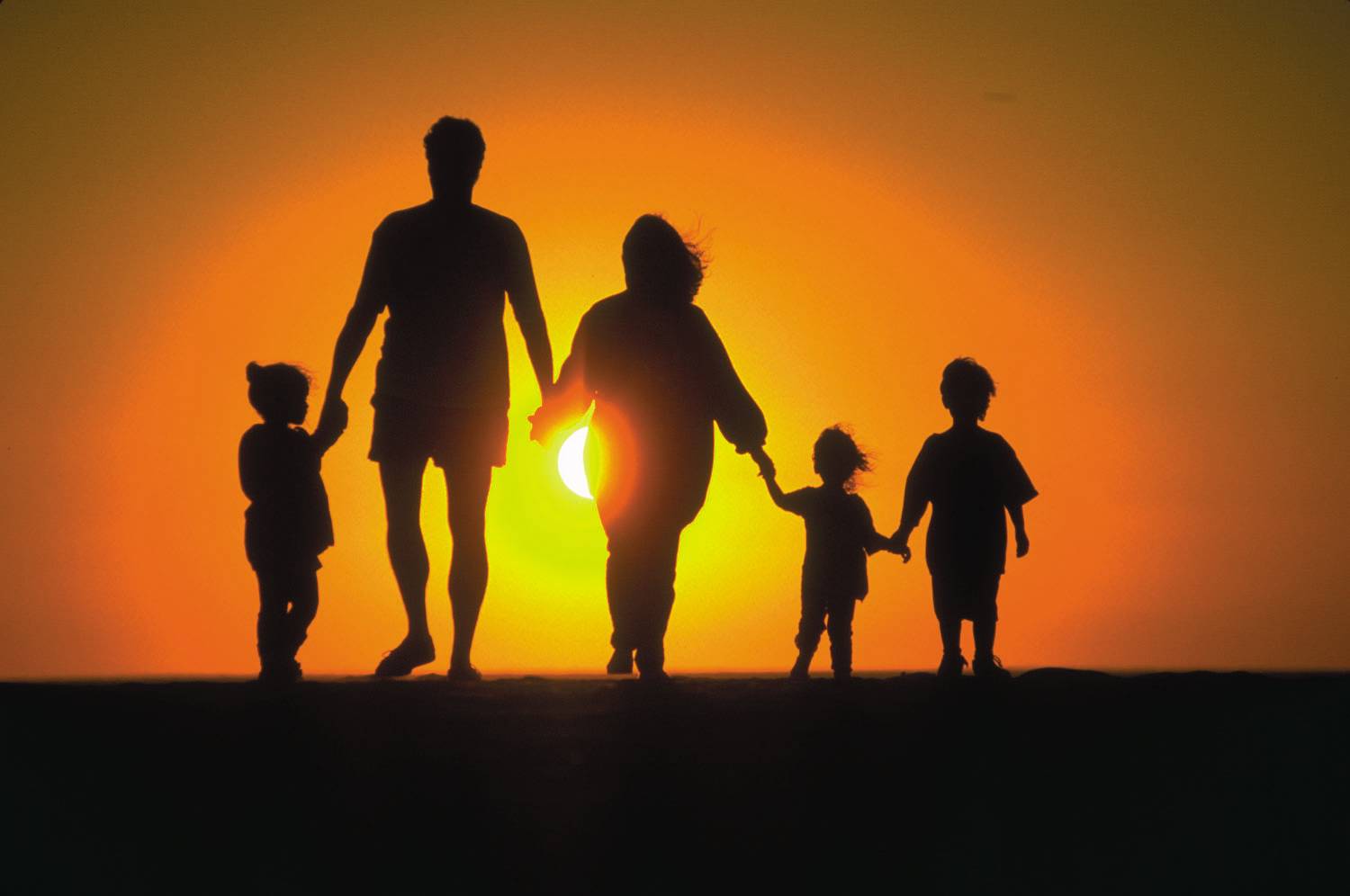 в тренинговой программе  «Секреты семейного счастья».15 июля 2016г. в 17:30 - 1 часть    «Монтекки и Капулетти» 22.07.2016 г. в 17:30 - 2 часть «Мужчина: глава семьи или один из детей?»,29.07.2016 г. в 17:30 - 3 часть «Погода в доме». Тренинги проходят по адресу: пгт. Пойковский, 1 микрорайон, д. 33Г.  На  тренинге Вы сможете:научиться наиболее грамотно строить супружеские отношения; открыть скрытые ресурсы и огромный потенциал друг друга, которые жизненно необходимы для разрешения семейных проблем и поиска самых оптимальных вариантов выхода из конфликта; научиться принимать менталитет семьи супруга (семейные нормы, традиции, ценности);осознать и переосмыслить собственные убеждения, установки и тактики поведения в семейных отношениях.Длительность тренинга 1-1,5 часа.Тренинг проводится бесплатно. После тренинга по вашему желанию  возможно продолжение работы индивидуально.Дополнительная информация по телефону: 255-721